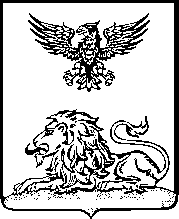 РОВЕНЬСКАЯ  ТЕРРИТОРИАЛЬНАЯ ИЗБИРАТЕЛЬНАЯ КОМИССИЯПОСТАНОВЛЕНИЕот  29  января   2024 года                                                                41/279-1Об утверждении графиков работы на период подготовки и проведение выборов Президента Российской Федерации  членов Ровеньской территриальной избирательной комиссии с правом решающего голоса      В соответствии со статьями 20, 57 и 64 Федерального закона «О выборах Президента Российской Федерации» и на основании постановления Центральной избирательной  комиссии Российской Федерации от 13 декабря 2023 года № 142/1088-8 «О распределении средств федерального бюджета, выделенных Центральной избирательной комиссии Российской Федерации на подготовку и проведение выборов Президента Российской Федерации», и постановления Избирательной комиссия Белгородской области от 27 декабря 2023 года №67/638-7 «О распределении средств федерального бюджета, выделенных Избирательной комиссии Белгородской области на подготовку и проведение выборов Президента Российской Федерации», Ровеньская территориальная избирательная комиссия   постановляет:Утвердить графики работы на период подготовки и проведения выборов  Президента Российской Федерации членов  Ровеньской территориальной избирательной комиссии с правом решающего голоса на февраль, март  2024 года.Разместить настоящее постановление на странице территориальной избирательной комиссии на официальном сайте Избирательной комиссии Белгородской области в информационно-телекоммуникационной сети Интернет. Контроль за выполнением настоящего постановления возложить на председателя Ровеньской территориальной избирательной комиссии Е.В.Макарову.     Председатель Ровеньской территориальной    избирательной комиссииЕ.В.Макарова                  Секретарь Ровеньской территориальной      избирательной комиссииА.В.Евтухова